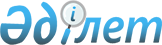 "Ақпаратты Қазақстан - 2020" мемлекеттік бағдарламасын іске асыру жөніндегі 2013 - 2017 жылдарға арналған іс-шаралар жоспарын бекіту туралы" Қазақстан Республикасы Үкіметінің 2013 жылғы 7 ақпандағы № 101 қаулысына өзгерістер енгізу туралыҚазақстан Республикасы Үкіметінің 2013 жылғы 31 желтоқсандағы № 1471 қаулысы

      Қазақстан Республикасының Үкіметі ҚАУЛЫ ЕТЕДI:



      1. «Ақпаратты Қазақстан – 2020» мемлекеттік бағдарламасын іске асыру жөніндегі 2013 – 2017 жылдарға арналған іс-шаралар жоспарын бекіту туралы» Қазақстан Республикасы Үкіметінің 2013 жылғы 7 ақпандағы № 101 қаулысына мынадай өзгерістер енгізсін:



      көрсетілген қаулымен бекітілген «Ақпаратты Қазақстан – 2020» мемлекеттік бағдарламасын іске асыру жөніндегі 2013 – 2017 жылдарға арналған іс-шаралар жоспарында (бірінші кезең):



      реттік нөмірі 5-жол алынып тасталсын;



      реттік нөмірі 80-жол алынып тасталсын;



      реттік нөмірі 94-жол мынадай редакцияда жазылсын:      «                                                                   »;

      реттік нөмірі 113-жол мынадай редакцияда жазылсын:      «                                                                   »;

      реттік нөмірі 157-жол мынадай редакцияда жазылсын:      «                                                                   »;

      реттік нөмірі 159-жол мынадай редакцияда жазылсын:      «                                                                   ».

      2. Осы қаулы қол қойылған күнінен бастап қолданысқа енгізіледі.      Қазақстан Республикасының

      Премьер-Министрі                                     С. Ахметов
					© 2012. Қазақстан Республикасы Әділет министрлігінің «Қазақстан Республикасының Заңнама және құқықтық ақпарат институты» ШЖҚ РМК
				94.АКТ-жобаларға шетелдік инвестицияларды тартуҚРҮ-ге ақпаратИЖТМ, ККМ, «KazNex Invest» АҚ (келісім бойынша), «Зерде» АҚ (келісім бойынша)2013 – 2014 жылдардың

4-тоқсаныҚаржыландыру талап етілмейдіАКТ-жобаларға шетелдік инвестицияларды тарту113.Ақпараттық коммуникациялардың сұранысқа ие жаңа мамандықтары бойынша 5 кәсіптік стандарт әзірлеуККМ бұйрығыККМ, Енбекмині, «Зерде» АҚ (келісім бойынша), «ИТҚКҚ» ЗТБ (келісім бойынша)2014 жылғы

4-тоқсан5 250157.Өнеркәсіп кәсіпорындары объектілерінің агрегаттары мен тораптарының жай-күйін мониторингілеу үшін телеметрикалық датчиктер мен геоақпараттық жүйелерді пайдалануККМ-ге ақпаратИЖТМ, мүдделі МО, ЖАО, өнеркәсіп кәсіпорындары (келісім бойынша)жыл сайын

4-тоқсанӨнеркәсіп кәсіпорындарының меншікті қаражаты159.Ұлттық ГАЖ-ды пайдалана отырып, ғаламдық навигациялық спутниктік жүйені (НСЖ) енгізу жөніндегі мәселені пысықтауҚРҮ-ге ақпаратҰҒА, мүдделі МО2014 жылғы

4-тоқсанҚаржыландыру талап етілмейді